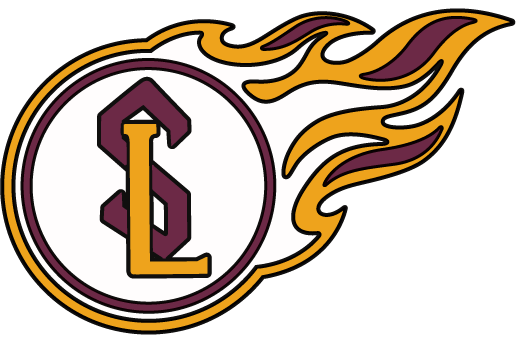 Stateline Comets Youth FootballSPONSORSHIP CONTRACT	Please indicate below your level of sponsorship for the 2019 Stateline Comets Football season.______ EXECUTIVE SPONSORSHIP ($1,000+)You will receive a full-page advertisement for two years in the Comets Program Directory, an 11x24 plaque of all teams, your name included on our banner and posted on our website, and a Comet Helmet Lamp.______ COMET SPONSORSHIP ($500+) NEW 2019You will receive a full-page advertisement for one year in the Comets Program Directory, an 11x24 plaque of all teams, your name included on our banner and posted on our website, and a Comet Helmet Lamp.______ PLATINUM SPONSORSHIP ($350)You will receive a full-page advertisement in the Comets Program Directory, an 11x24 plaque of all teams, your name included on our banner, and posted on our website.            		______GOLD SPONORSHIP ($250)You will receive a half page advertisement in the Comets Program Directory, an 8x10 plaque of all teams, your name included on our banner, and posted on our website.______SILVER SPONORSHIP ($150)You will receive a business card sized advertisement in the Comets Program Directory and your name   will be posted on our website.______BRONZE SPONSORSHIP ($75)You will receive recognition on our group list of donors in the program and on our websites.Additionally, ALL sponsors will be announced regularly from the press box several times at all home games.Company: _____________________________________________________________________Contact Person: ________________________________________________________________Address: ____________________________________City: _____________________________State: ________________________________ Zip Code: _______________________________Phone: ________________________________Fax: ___________________________________All checks should be payable to “Stateline Comets.”  Be sure to attach your business card or artwork for your advertisement to this contract.  We ask that you please return the sponsorship contracts to us by August 17, 2019.  We will be happy to pick up your sponsorship, or you may mail it to the address below:Stateline CometsThank you for your sponsorship, and we hope to see you at our games!